Generaladjutanten Ur dopboken Frustuna, Södertuna C:2 pag 216: Fader - Generalmajorn, Inspektören för Andra Kavalleridivisionen, Hovmarskalken, Kommendören av Kungliga Svärdsorderns Stora Kors, Riddaren av Kungliga Svärdsorderns Stora Kors 2kl, Friherre Gustaf Bror Cederström. Moder - Grevinnan Hilda Christina Wachtmeister.Student i Lund 1839-12-20. Sergeant utan lön vid kronprinsens husarregemente 1839-12-24. Fanjunkare utan lön 1840-08-08. Officersexamen 1840-12-22. Underofficerstjänstgöringsexamen 1841-05-25 och officerstjänstgöringsexamen 1842-05-30. Underlöjtnant vid kronprinsens husarregemente 1842-07-26. Adjutant hos kronprinsen 1847-12-09. Löjtnant 1848-05-30. Tjänstgöring vid den till Danmark sammandragna svenska fördelningen 1848-06-15–09-30. Ryttmästare i armén 1854-09-19. Beordrades att till danska regeringen överlämna öresundstulltraktatens ratifikation 1854. RDDÖ 1857-08-08. Adjutant hos konung Carl XV 1859-08-06. OffLEkkrO 1859-08-28. Ryttmästare 1859-11-01. Tillförordnad kommendant i Ystad 1859-11-10. RNS:tOO 1860-08-06. RSO 1862-01-28. Major 1862-04-27. OffItS:tMLO 1862-11-13. Överstelöjtnant 1864-03-01. Tillförordnad kommendant i Malmö 1864-03-18. Överste och chef för husarregementet Konung Carl XV 1864-04-05. Bevistade såsom fullmäktig för nämnda regemente arméns krigsbefäls sammanträden 1865. Ledamot av kommittén för avgivande av förslag till förändrad utredning och beväpning för kavalleriet 1865. KDDO1gr 1869-08-19. Avgick i särskild beskickning till tyske kejsaren Vilhelm I för att notificera drottning Lovisas död 1871-03-00. KNS:tOO 1871-04-15. RPrRÖO2kl 1871-04-16. Generalmajor i armén 1872-01-26 1. Adjutant hos konung Carl XV 1872-01-28. Såsom tillförordnad chef för konung Carl XV:s stab beordrades han att med en avdelning av husarregementet Konung Carl XV eskortera konungens lik från Malmö till Stockholm och övervara begravningen 1872. KSO1kl 1872. Komplimenterade å svenska arméns vägnar konung Christian IX av Danmark med anledning av hans utnämning till general i svenska armén 1873. StkDDO 1873-01-20. Generalbefälhavare i dåvarande 5. militärdistriktet 1874-05-15. Transport från nämnda generalbefäl till det i 1. militärdistriktet 1877-09-11. RPrKrO1kl 1877-09-25. KmstkSO 1880-12-01. Ledamot av kommittén för avgivande av yttrande över förslag till förändrad organisation av armén 1882. StkBadZLO 1882-12-30. Bevistade arméns krigsbefäls sammanträden 1883. Generallöjtnant i armén 1885-11-20. Inspektör för kavalleriet 1885-12-30. Övervar å konung Oskar II:s vägnar framlidna kejsarinnan Augustas av Tyskland begravning 1890-01-12. RPrRÖO1kl 1890-01-12. Ledamot av kommittén för granskning av förslag till förändrad organisation av armén 1890-11-19–1891-03-13. Avsked från befattningen såsom inspektör för kavalleriet med tillstånd att som generallöjtnant kvarstå i generalitetets reserv 1892-09-02.Adjutant hos Konung Carl XV 28.1.1872Generallöjtnant i armén 20.11.1885Amelie Virginie Tomasine Elenore Ehrensvärd (Cederström) 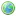 Sexe:FémininNée le :7 décembre 1830 
Lillö kungsgård, Skepparslöv, Skåne, SwedenDécès :21 mai 1916 (85) 
Lund, (M), SwedenFamille proche :Fille de Överste Gustaf Carl Albert August Ehrensvärd et Henrietta Virginia Sofia Catharina Adlercreutz 
Épouse de Gen.löjtn. Claes Arvid Bror Cederström 
Mère de Hilda Eleonora Henriette Dorotea Amelie Cederström; Överste Carl Gustaf Bror Cederström; Bror Carl Cederström; Amelie Augusta Sofia Cederström; Claes Arvid Bror Cederström et 4 autres 
Sœur de Albert Carl August Lars Ehrensvärd et Sofia Henrietta Margareta Dorothea Ehrensvärd Ajoutée par :Gustaf Cederström le 17 mars 2009